NICARAGUA SOLIDARITY COALITION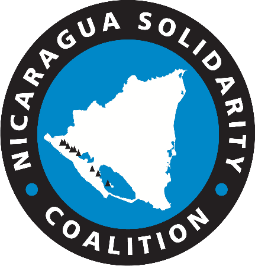 https://NicaSolidarity.netNicaraguaSolidarityCoalition@gmail.comSenator Tim Kaine231 Russell Senate Office Building Washington, DC 20510Dear Senator Kaine,We are addressing you as Virginia constituents and members of a grassroots coalition who are very concerned about your co-sponsorship of Senate Bill 1881, “Restoring Sovereignty and Human Rights in Nicaragua Act of 2023.” We all have visited Nicaragua recently and/or have longstanding family and work relationships in that country. We are concerned to see you partnering with the ultra-conservative Republican, Senator Marco Rubio, on a bill that could do tremendous harm to ordinary Nicaraguan citizens.There are ample data on the negative humanitarian impacts of unilateral coercive measures, also known as sanctions. The United Nations Office of the High Commissioner on Human Rights has done numerous studies that find that sanctions violate international law and the UN Charter and have a negative impact on the enjoyment of human rights.1 In April of 2023 the UN Human Rights Council adopted a resolution condemning the “disproportionate and indiscriminate human costs of unilateral sanctions,” which impinge on such basic rights as the right to life, access to health care, freedom from hunger, and the right to an adequate standard of living, food, education, work, and housing.2 The Center for Economic and Policy Research not only found that US sanctions caused over 40,000 excess deaths in just one year in Venezuela, it also finds overwhelming evidence that sanctions everywhere severely harm innocent people.3 And the Sanctions Kill Campaign rightly calls the imposition of unilateral coercive measures a form of economic war that kills people and causes tremendous suffering and deprivation to the most vulnerable citizens—the elderly, the poor, children, and the sick.4US-imposed sanctions have already violated Nicaragua’s right to development by drastically curtailing its access to loans from international financial institutions. As Finance Minister Ivan Acosta stated in a recent interview,5 Nicaragua was on track to receive some $2.5-3.0 billion in development funding from these banks from 2018-2023, but because of the NICA Act received only 10% of that. One of the main purposes of such funding is the robust campaign to improve Nicaragua’s hospital and health infrastructure. We are ashamed that our wealthy country, with over $70,000 GDP per capita, is imposing such punishment on the Nicaraguan people who earn only $2,500 per capita, denying them the right to have the best possible health care system they desire. And due to overcompliance, carve-outs for humanitarian purposes and poverty reduction do not work, as seen in the fact that Nicaragua received no healthcare assistance from the US during the first year of the pandemic. We find such collective punishment to be reprehensible.But the punishments proposed by S.1881 would be even worse. Blanket sanctions on broad sectors— such as gold and beef, in addition to the existing ones on coffee and sugar—could be devastating to the economy and lead to dramatically increased poverty and instability.And the bill’s proposals to eject Nicaragua from the Central American Bank for Economic Integration (CABEI) and the Dominican Republic-Central America Free Trade Agreement (DR-CAFTA) could only be implemented by violating those agreements. This would also impinge on the sovereignty of Nicaragua AND its neighbors, destabilize the region, and exacerbate the migration crisis, as documented by Juan Gonzalez in an extensive report linking sanctions to increased migration.6 Honduras, with its new and struggling government, would be especially affected because it, along with Costa Rica, is one of the countries to which Nicaraguans flee in times of destabilization or crisis. And Nicaragua is a net exporter of food to its Central American neighbors; thus, instability in Nicaragua could cause food shortages elsewhere.We also note that Nicaragua has the lowest homicide rate in Central America and one of the lowest in all the Americas.7 But instability caused by sanctions would likely increase crime. Indeed, the fallout of sanctions on Nicaragua could spill over to the entire region.A letter by 21 Members of the U.S. House of Representatives states: “broad based US sanctions are a critical contributing factor in the current increase in migration… in light of their grave humanitarian toll on the peoples of those countries.”8 According to testimony from a Tom Lantos Human Rights Commission hearing on sanctions, broad-based economic sanctions immiserate civilian populations, rarely achieve their stated political goals of promoting democracy and human rights, and regularly backfire.9Senator Kaine, you profess yourself to be a defender of human rights and the poor. In your effort to uphold such principles, we implore you to withdraw your support for S.1881. Do not impose collective punishment on the average citizens of Nicaragua in our names. Instead, please respect the welfare of the Nicaraguan people and their right to choose their own form of government; attempts at regime change through coercive economic measures have a disastrous track record and inflict harm, causing the most vulnerable citizens to suffer.We trust that you will take these concerns to heart and withdraw your support for S.1881. Sincerely,Bill Lankford (Charlottesville) Dianne Blais (Fairfax) Margaret Clark (Annandale) Chris Hager (Falls Church)Jill Clark-Gollub (Maryland)On behalf of the Nicaragua Solidarity Coalition1 https://www.ohchr.org/en/special-procedures/sr-unilateral-coercive-measures2 https://peoplesdispatch.org/2023/04/04/un-human-rights-council-condemns-impact-of-unilateral-sanctions-on- human-rights/3 https://cepr.net/wp-content/uploads/2009/08/Sanctions_FactSheet.pdf4 https://sanctionskill.org/5 https://covertactionmagazine.com/2023/12/06/nicaraguas-finance-minister-details-how-u-s-sanctions-impact- nicaraguas-poor/6 Juan González, The Current Migrant Crisis: How U.S. Policy toward Latin America has Fueled Historic Numbers of Asylum Seekers (Chicago: Great Cities Institute, 2023). https://greatcities.uic.edu/2023/10/20/the-current- migrant-crisis-how-u-s-policy-toward-latin-america-has-fueled-historic-numbers-of-asylum-seekers/7 https://www.statista.com/statistics/947781/homicide-rates-latin-america-caribbean-country/8 https://escobar.house.gov/uploadedfiles/final_letter_migration_and_cuba venzuela_sanctions.pdf9 https://humanrightscommission.house.gov/events/hearings/considerations-economic-sanctions